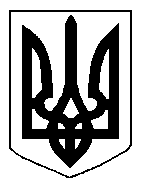 БІЛОЦЕРКІВСЬКА МІСЬКА РАДА	КИЇВСЬКОЇ ОБЛАСТІ	Р І Ш Е Н Н Я
від  31 січня  2019 року                                                                        № 3346-65-VIIПро припинення терміну дії договору оренди землі від 11 грудня 2012 року №104 ПРИВАТНОМУ ПІДПРИЄМСТВУ «НОКІМА»Розглянувши звернення постійної комісії з питань земельних відносин та земельного кадастру, планування території, будівництва, архітектури, охорони пам’яток, історичного середовища та благоустрою до міського голови від 17.12.2018 року №580/2-17, протокол постійної комісії з питань  земельних відносин та земельного кадастру, планування території, будівництва, архітектури, охорони пам’яток, історичного середовища та благоустрою від 07.12.2018 року №155, заяву ПРИВАТНОГО ПІДПРИЄМСТВА «НОКІМА» від 29 листопада 2018 року №5711, відповідно до ст. ст. 12, п. а) ч. 1 ст. 141  Земельного кодексу України, ст. 31 Закону України «Про оренду землі», п.34 ч.1 ст. 26 Закону України «Про місцеве самоврядування в Україні», міська рада вирішила:1.Припинити договір оренди землі з ПРИВАТНИМ ПІДПРИЄМСТВОМ «НОКІМА» під розміщення вхідної групи до власного існуючого нежитлового приміщення – магазину за адресою: бульвар Олександрійський (бувший бульвар 50-річчя Перемоги), 82, приміщення 1, площею 0,0007 га з кадастровим номером:  3210300000:03:018:0083, який укладений 11 грудня 2012 року №104 на  підставі підпункту 1.21 пункту 1  рішення міської ради від 21 листопада 2012 року  №748-31-VI «Про затвердження технічних документацій із землеустрою щодо складання документів, що посвідчують право на оренду земельних ділянок та передачі земельних ділянок в оренду»та зареєстрований в Державному реєстрі речових прав на нерухоме майно  як інше речове право від 22.07.2013 року №2018110, відповідно до п. а) ч. 1 ст. 141 Земельного кодексу України, а саме: добровільна відмова від права користування земельною ділянкою. 2.Особі, зазначеній в цьому рішенні звернутися до управління регулювання земельних відносин Білоцерківської міської ради для укладання додаткової угоди про припинення договору оренди землі від 11 грудня 2012 року №104, відповідно до даного рішення, а також оформити інші документи, необхідні для вчинення цієї угоди.3.Особі, зазначеній в цьому рішенні, зареєструвати припинення права оренди земельної ділянки в порядку, визначеному чинним законодавством України.4. Контроль за виконанням цього рішення покласти на постійну комісію з питань  земельних відносин та земельного кадастру, планування території, будівництва, архітектури, охорони пам’яток, історичного середовища та благоустрою.Міський голова                                          	                                                     Г. Дикий